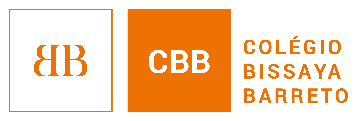 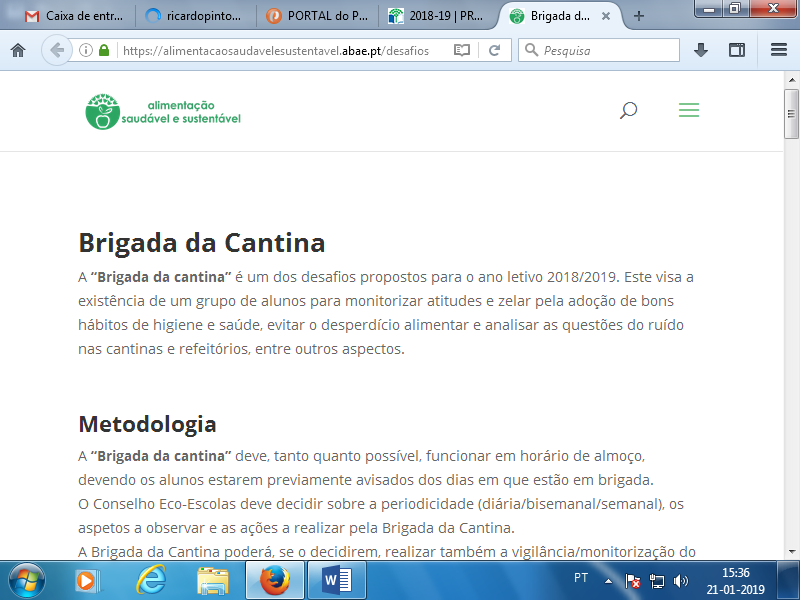 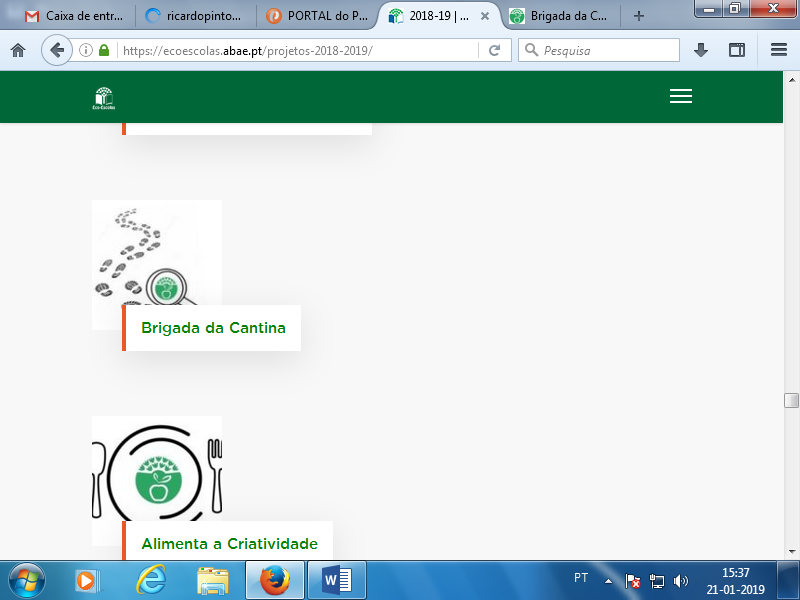 Temas analisados pela Brigada da Cantina A Brigada da Cantina, composta por quatro aluno (por dia), efetuou ao longo do segundo período, de 5 de fevereiro a 5 de abril, verificações semanais dos seguintes temas:- desperdício alimentar;- cor dos alimentos;- higiene das mãos;- níveis de ruído.A colaboração efetuada, além da monitorização dos temas em análise, esteve inserida no projeto de Cidadania Ativa “Mais gentileza”.Alunos envolvidos e distribuição de tarefasAs duas turmas do 3.º ano de escolaridade, compostas por quarenta e quatro alunos, articularam entre si, de forma a constituir equipas de verificação dos parâmetros a avaliar. Diariamente, dois alunos de cada turma, por ordem alfabética, compunham a brigada, efetuando o seu trabalho entre as 12h05 e as 12h45m. Divulgação à comunidade educativaO projeto Eco-Escolas selecionado pelo 3.º ano foi alvo de análise nas turmas e selecionado por ir ao encontro dos seus interesses. Após a escolha da “Brigada da Cantina”, o tema foi divulgado em Assembleia de Alunos do 1.º CEB, espaço de partilha e de Cidadania, que decorre mensalmente, às sextas-feiras. Registo fotográficoNo decorrer das dinâmicas diárias da brigada, foram registados alguns momentos fotográficos que demonstram o empenho e envolvimento dos intervenientes.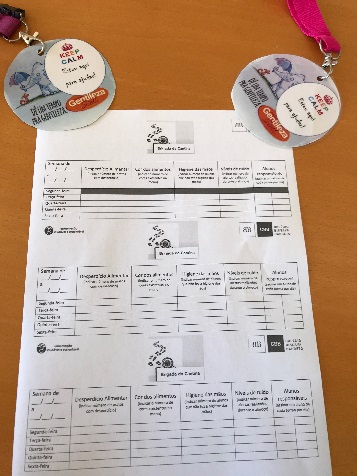 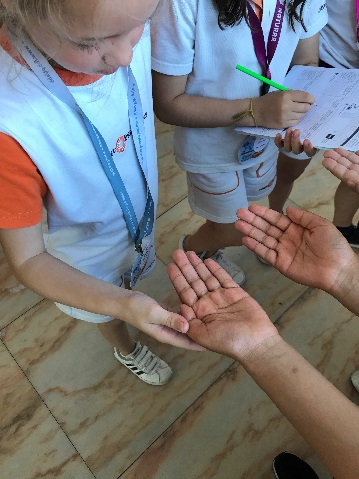 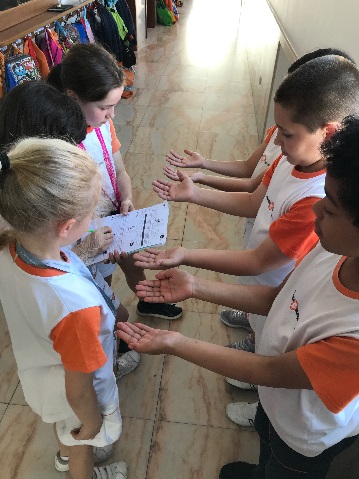 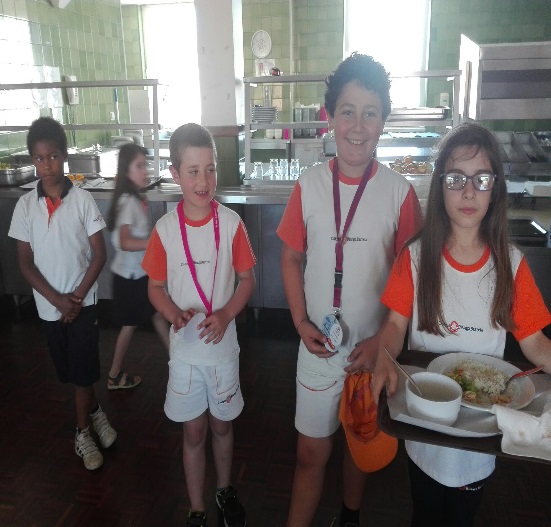 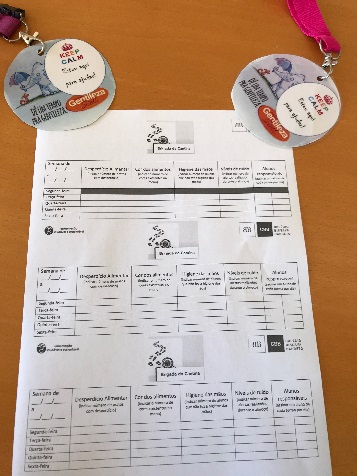 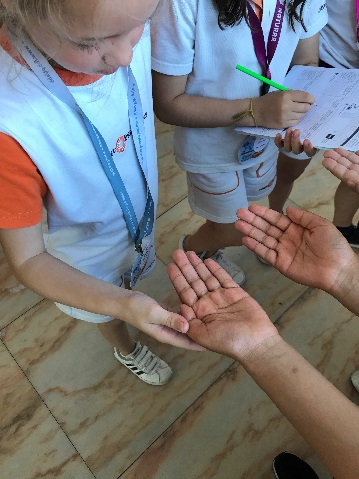 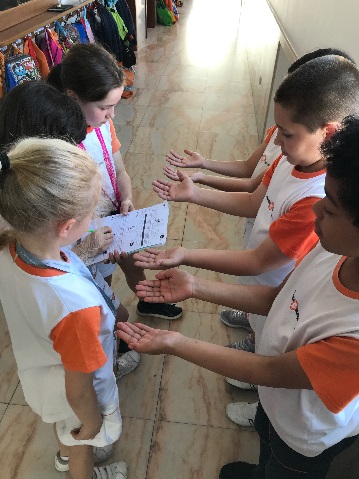 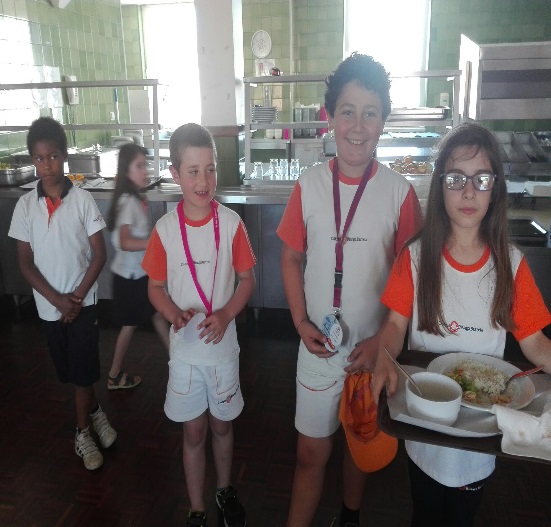 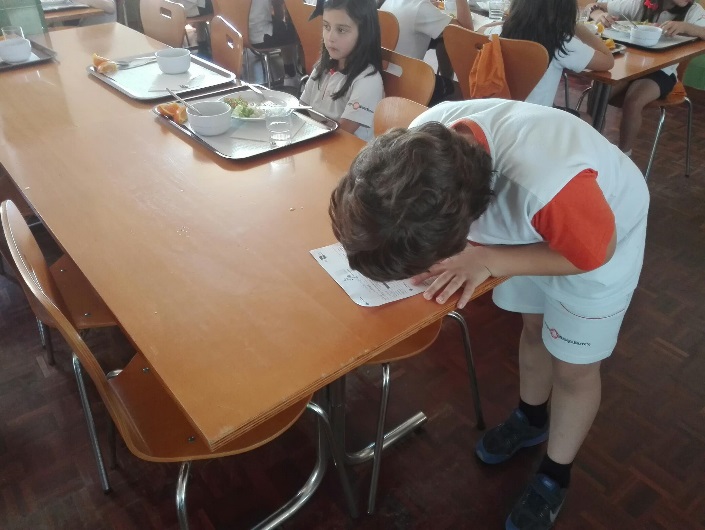 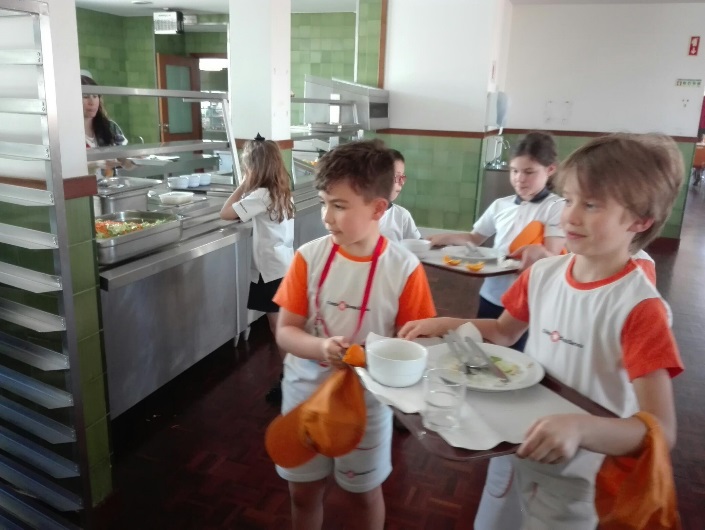 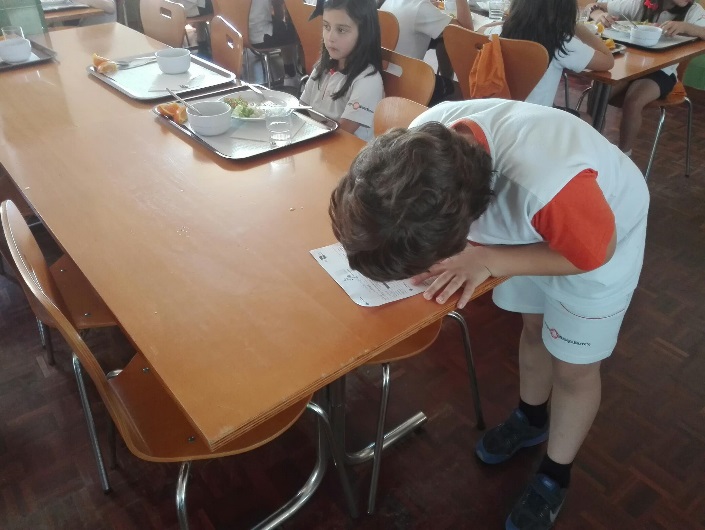 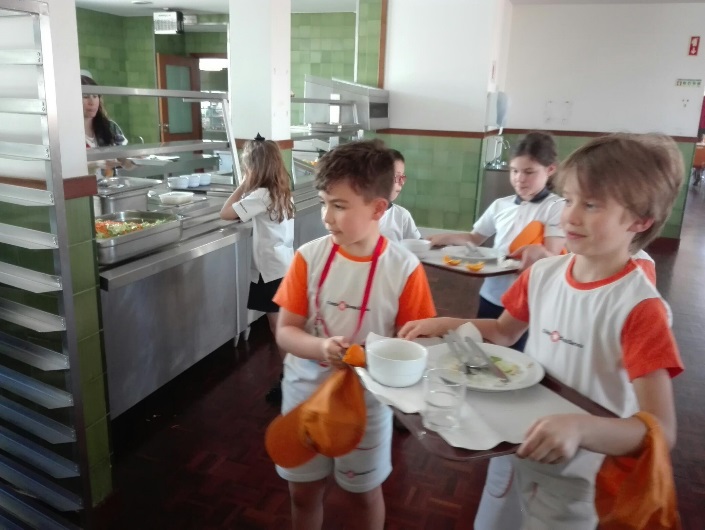 Grelha de observação e monitorizaçãoNº de alunos e frequência de intervençãoCerca de 110 alunos (entre o 2.º e 4º anos) foram envolvidos nesta dinâmica, sendo que, sendo que 44 alunos tiveram um papel ativo no desenvolvimento deste projeto, que teve um caráter semanal e decorreu ao longo de dois meses.Metodologia de monitorização Para registo das informações observadas, foi criado uma grelha de verificação, abaixo apresentada, na qual os alunos envolvidos efetuavam os seus registos diários. Estratégias de comunicação de divulgação da atividade e dos resultados, na escola Na primeira Assembleia de Alunos do 1.º CEB do 2.º período foram divulgados todos os projetos e atividades a desenvolver no âmbito do Eco-Escolas, no presente ano letivo, por todas as turmas. Nos 2.º e 3.º períodos foram implementados os projetos e, na Assembleia de alunos do mês de maio, foram apresentados os resultados obtidos e analisados pelo terceiro ano. Esta análise pretendeu demonstrar aos alunos algumas atitudes e comportamentos que ocorrem no período de almoço, que devem ser otimizadas, sensibilizando os presentes para a importância de hábitos de higiene alimentar saudável em contexto escolar.ConclusõesCom a presença dos elementos da brigada no refeitório, constatou-se uma alteração de atitudes por parte dos alunos, uma vez que diariamente cada um deles mostrava preocupação em cumprir com as temáticas avaliadas.O desperdício alimentar tornou-se menos evidente, a higiene das mãos foi o aspeto que teve mais impacto, todos os alunos se preocuparam em higienizar as mãos antes do almoço e os níveis de ruído diminuíram, apesar de continuar a haver conversas próprias desta faixa etária e das condições do espeço físico.No que concerne à cor dos alimentos, foi uma variável que se manteve uma vez que os pratos mantêm uma composição colorida e, daí, saudável.Projeto desenvolvido por:Alunos do 3.º A e 3.º B do Colégio Bissaya Barreto15/05/2019Semana de___/___/____a___/___/____Desperdício Alimentar(indicar número de pratos com desperdício)Cor dos alimentos(indicar o número de cores existentes no menu)Higiene das mãos(indicar número de alunos que não fez a higiene das mãos)Níveis de ruído(indicar número de alertas realizados durante o almoço)Alunos responsáveis(assinar um aluno de cada turma por dia)Alunos responsáveis(assinar um aluno de cada turma por dia)Segunda-feiraTerça-feiraQuarta-feiraQuinta-feiraSexta-feira